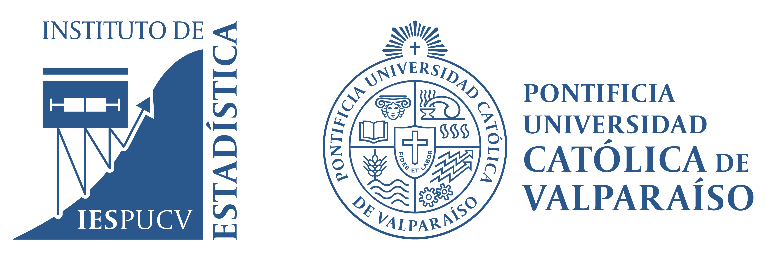 Forma de pago:                                                                                                                           Enviar copia de pago a: diplomado.estadistica@pucv.clFicha de InscripciónDiplomado Data Science - Machine Learning, Inteligencia Artificial, Deep LearningInicio 3 Abril 2023Ficha de InscripciónDiplomado Data Science - Machine Learning, Inteligencia Artificial, Deep LearningInicio 3 Abril 2023Ficha de InscripciónDiplomado Data Science - Machine Learning, Inteligencia Artificial, Deep LearningInicio 3 Abril 2023Ficha de InscripciónDiplomado Data Science - Machine Learning, Inteligencia Artificial, Deep LearningInicio 3 Abril 2023Ficha de InscripciónDiplomado Data Science - Machine Learning, Inteligencia Artificial, Deep LearningInicio 3 Abril 2023Ficha de InscripciónDiplomado Data Science - Machine Learning, Inteligencia Artificial, Deep LearningInicio 3 Abril 2023Nombre CompletoNacionalidadEstado CivilEstado CivilRUTPasaportePasaporteFecha de NacimientoTeléfono contactoTeléfono contactoCorreo ElectrónicoInstituto o empresa a la cual pertenece: Instituto o empresa a la cual pertenece: Dirección personalVersión Online XEx alumno PUCV  ___________Ex alumno PUCV  ___________Público General  ____________Público General  ____________